ГОСТ 11532-93МЕЖГОСУДАРСТВЕННЫЙ СТАНДАРТГАЙКИ ДЛЯ БОЛТОВ РЕЛЬСОВЫХ 
СТЫКОВ ЖЕЛЕЗНОДОРОЖНОГО ПУТИТЕХНИЧЕСКИЕ УСЛОВИЯМЕЖГОСУДАРСТВЕННЫЙ СОВЕТ 
ПО СТАНДАРТИЗАЦИИ, МЕТРОЛОГИИ И СЕРТИФИКАЦИИМинскПредисловие1 РАЗРАБОТАН Госстандартом РоссииВНЕСЕН Техническим секретариатом Межгосударственного Совета по стандартизации, метрологии и сертификации2 ПРИНЯТ Межгосударственным Советом по стандартизации, метрологии и сертификации 21 октября 1993 г.За принятие проголосовали:3 Постановлением Комитета Российской Федерации по стандартизации, метрологии и сертификации от 02.06.94 № 160 межгосударственный стандарт ГОСТ 11532-93 введен в действие непосредственно в качестве государственного стандарта Российской Федерации с 01.01.954 ВЗАМЕН ГОСТ 11532-76МЕЖГОСУДАРСТВЕННЫЙ СТАНДАРТДата введения 01.01.95Настоящий стандарт распространяется на гайки классов точности В и С к болтам диаметрами М22, М24 и М27, применяемым для скрепления стыков железнодорожных рельсов.Требования настоящего стандарта являются обязательными.При поставке гаек на экспорт как отдельных изделий следует учитывать требования настоящего стандарта и ГОСТ 16018.1. КОНСТРУКЦИЯ И РАЗМЕРЫ1.1. Конструкция и размеры гаек должны соответствовать указанным на чертеже и в таблице.Исполнение 1 (класс точности С)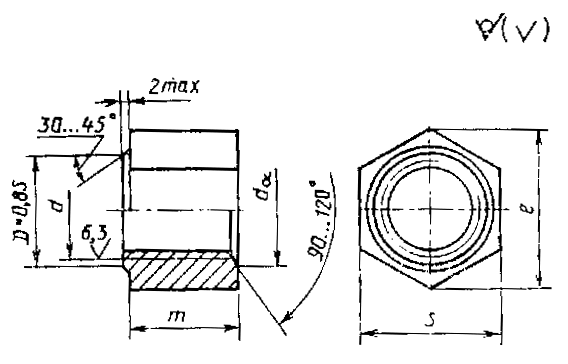 Исполнение 2 (класс точности В)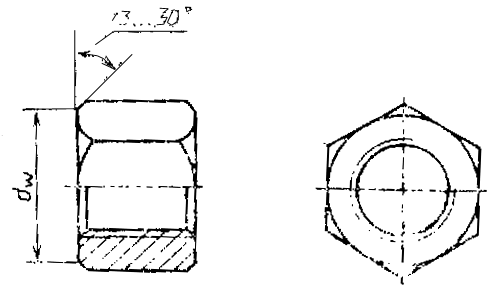 ТаблицаммПримеры условного обозначенияГайка исполнения 1, класса точности С, диаметром резьбы d = 24 мм, с крупным шагом резьбы, с полем допуска 7Н, класса прочности 5:Гайка СМ24 - 7Н.5 ГОСТ 11532-93То же, исполнения 2, класса точности В:Гайка В2М24 - 7Н.5 ГОСТ 11532-932. ТЕХНИЧЕСКИЕ ТРЕБОВАНИЯ2.1. Гайка должна изготовляться в соответствии с требованиями настоящего стандарта и ГОСТ 1759.0.2.2. Механические свойства гаек должны соответствовать классу прочности 5 или 8 по ГОСТ 1759.5.2.3. Резьба - по ГОСТ 24705.2.4. Поле допуска 7Н - по ГОСТ 16093, допускается поле допуска 7G.2.5. В гайках исполнения 1 допускается утяжка металла, приводящая к местному уменьшению высоты ребер не более 3 мм.2.6. Допускается изготовление гаек исполнения 2 без фаски под углом 30° на одном из ее торцев, а также с венчиком с одного торца толщиной не более 3 мм.2.7. Допуск отклонений формы и расположения поверхностей - по ГОСТ 1759.1.2.8. Допускаемые дефекты поверхности - по ГОСТ 1759.3.2.9. Масса гаек указана в приложении.2.10. На одной из опорных поверхностей гаек класса прочности 8 должна наноситься буква - «П».2.11. Упаковка гаек и маркировка тары - по ГОСТ 18160.3. ПРИЕМКА3.1. Правила приемки - по ГОСТ 17769 для изделий классов точности В и С.3.2. Испытание механических свойств гаек должно проводиться по требованию потребителя по ГОСТ 1759.5.4. МЕТОДЫ КОНТРОЛЯ4.1. Контроль внешнего вида гаек должен производиться без применения увеличительных приборов.4.2. Методы контроля размеров - по ГОСТ 1759.1.4.3. Контроль дефектов поверхности - по ГОСТ 1759.3.5. ТРАНСПОРТИРОВАНИЕТранспортировать гайки следует совместно с болтами - по ГОСТ 11530 любым видом транспорта, кроме железнодорожных платформ.ПРИЛОЖЕНИЕ 
СправочноеТеоретическая масса 1000 гаек для болтов, кгПримечания:1. Масса гаек определена исходя из номинальных размеров и плотности стали 7850 кг/м3.2. В случае, когда возможно применение гаек как исполнения 1, так и исполнения 2, в конструкторской документации должна указываться масса гаек исполнения 2.ИНФОРМАЦИОННЫЕ ДАННЫЕССЫЛОЧНЫЕ НОРМАТИВНО ТЕХНИЧЕСКИЕ ДОКУМЕНТЫСОДЕРЖАНИЕНаименование государстваНаименование национального органа по стандартизацииРеспублика БеларусьБелстандартРеспублика КыргызстанКыргызстандартРеспублика МолдоваМолдовастандартРоссийская ФедерацияГосстандарт РоссииРеспублика ТаджикистанТаджикстандартТуркменистанТуркменглавгосинспекцияУкраинаГосстандарт УкраиныГАЙКИ ДЛЯ БОЛТОВ РЕЛЬСОВЫХ СТЫКОВ 
ЖЕЛЕЗНОДОРОЖНОГО ПУТИТехнические условияNats for rail joints SpecificationsГОСТ 
11532-93dddM22М21М27Шаг резьбы РШаг резьбы РШаг резьбы Р2,53,03,0S (прел. откл. - 1,0)S (прел. откл. - 1,0)S (прел. откл. - 1,0)363641е, не менее исполненияе, не менее исполнения138,838,844,4е, не менее исполненияе, не менее исполнения239,639,645,2ddне менее222427ddне более23,825,929,2dududu33,233,238,0тНомин.Номин.252730тПред. откл. исполнения11,31,52,0тПред. откл. исполнения21,251,251,25Допуск симметричности шестигранника (размера под ключ) относительно оси отверстия в диаметральном выражении, не болееДопуск симметричности шестигранника (размера под ключ) относительно оси отверстия в диаметральном выражении, не болееДопуск симметричности шестигранника (размера под ключ) относительно оси отверстия в диаметральном выражении, не более2,02,02,0Размер гайкиМасса гаек исполненияМасса гаек исполненияРазмер гайки12М22154152М24155153М27222220Обозначение НТД, на который дана ссылкаНомер пунктаГОСТ 1759.0-872.1ГОСТ 1759.1-822.7; 4.2ГОСТ 1759.3-832.8; 4.3ГОСТ 1759.5-672.2; 3.2ГОСТ 11530-935ГОСТ 16018-79Вводная частьГОСТ 16093-12.4ГОСТ 17769-833.1.ГОСТ 18160-722.11ГОСТ 24705-812.31. Конструкция и размеры	12. Технические требования	23. Приемка	24. Методы контроля	35. Транспортирование	3Приложение. Техническая масса 1000 гаек для болтов	3